     INBJUDAN TILL SILJANSCUPEN 2020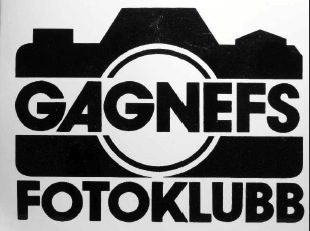 REGLEREtt bidrag per tävlande och klass. Fritt bildtema i alla klasser.Påsiktsbilder får ej överstiga 42 cm inkl passepartout.Digitala projektionsbilder i jpg-format och skall vara 2048 bildpunkter (px) på längsta sidan.Bildspel max 4 minuter.Bilderna/bildspel får ej tidigare ha varit prisbelönta. Klubbtävlingar räknas inte.Märkning:Påsiktsbilderna skall märkas med signatur och bildtitel.Digitala bilder/bildspel märks med signatur och bild/bildspelstitel i filnamnet, ex. kalle_solnedgång.xxx    +  en lista med motsvarande signatur och bild/bildspelstitel och namn på fotografen skall medsändas.Inlämning:Bilderna lämnas/skickas klubbvis, senast den 2 november 2020.Digitala bilder/bildspel på gemensam USB-minne tillGagnefs Fotoklubb, Ängsholsvägen 1, 785 30  GagnefDeltagaravgift 25 kr per bild/bildspel inbetalas klubbvis på Bankgiro 777-2452 Gagnefs Fotoklubb senast 2 november 2020.PriserDiplom utdelas till de tre bästa i varje klass. Dessutom diplom till bästa fotograf med lägst sammanlagd platssiffra i tre klasser, i händelse av deltagande i fyra klasser räknas den högsta platssiffran bort.Segraren i varje klass får också en inteckning i respektive vandringspris.Lagtävling avgörs också i varje klass där de tre bästa placeringarna räknas. Diplom även i lagtävlingen. Redovisning söndagen den 6 dec 2020 kl 13.00 Plats: Aktivitetshuset Ängsholsvägen 1  GagnefRedovisningen har senarelagts på grund av Corona-situationen. Eventuellt måste antalet besökare begränsas vilket i så fall meddelas senare.Frågor kan ställas tillÅke Jansson,  e-post valsan.jansson@hotmail.com  tel 0730631560Rune Eriksson,  e-post rune.dalarna@gmail.com    tel 0703776955Mats B Jansson, e-post mats.b.jansson@gmail.com   tel 070363037		VÄLKOMNA ! 